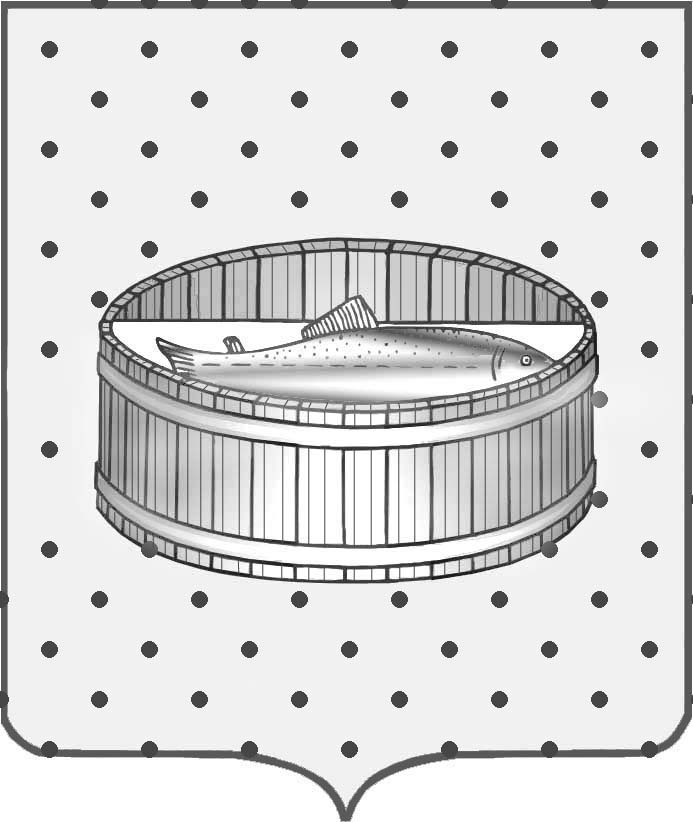 Ленинградская областьЛужский муниципальный районСовет депутатов Лужского городского поселения Р Е Ш Е Н И Еот  21 декабря 2011 г.   №   219                 Об утверждении плана (программы)                приватизации муниципального                имущества, находящегося                в собственности Лужского                 городского поселения, на 2012 годВ соответствии с Федеральным законом от 21 декабря 2001 года           № 178-ФЗ "О приватизации государственного и муниципального имущества", Федеральным законом от 6 октября 2003 года № 131-ФЗ "Об общих принципах организации местного самоуправления в Российской Федерации", Уставом муниципального образования Лужское городское поселение Лужского муниципального района Ленинградской области, Положением о порядке приватизации муниципального имущества Лужского городского поселения Лужского муниципального района Ленинградской области, утвержденным решением Совета депутатов Лужского городского поселения от 31 марта 2011 года № 176,  Совет депутатов Лужского городского поселения решил:Утвердить План (Программу) приватизации муниципального имущества, находящегося в собственности Лужского городского поселения, на 2012 год (приложение).Настоящее решение вступает в силу со дня его опубликования в газете «Лужская правда».Глава Лужского городского поселения,исполняющий полномочия председателяСовета депутатов                                                                        С.Э. СамородовПриложение к решению Совета депутатов от 21.12. 2011 года № 219ПЛАН  (ПРОГРАММА) ПРИВАТИЗАЦИИ 
МУНИЦИПАЛЬНОГО ИМУЩЕСТВА, НАХОДЯЩЕГОСЯ В СОБСТВЕННОСТИЛУЖСКОГО ГОРОДСКОГО ПОСЕЛЕНИЯ,  НА 2012 ГОД
	Настоящая Программа разработана на основании Федерального закона от 06.10.2003 года № 131-ФЗ «Об общих принципах организации местного самоуправления в Российской Федерации», Федерального закона от 21 декабря 2001 года № 178-ФЗ "О приватизации государственного и муниципального имущества", в соответствии с Положением о приватизации муниципального имущества Лужского городского поселения, утвержденного решением Совета депутатов Лужского городского поселения от 31.03.2011   № 176 и определяет перечень объектов муниципальной собственности Лужского городского поселения, подлежащих приватизации в 2012 году.
	Статья 1. Задачи приватизации имущества Лужского городского поселения на 2012 год.
	Основной задачей приватизации муниципального имущества в 2011году, как части формируемой в условиях рыночной экономики системы управления муниципальным имуществом, является оптимизация структуры муниципальной собственности за счет приватизации муниципального имущества, не используемого для обеспечения функций и задач органов местного самоуправления Лужского городского поселения	 Главными целями приватизации в 2012 г. являются: 	- обеспечение поступления неналоговых доходов в бюджет города от приватизации муниципального имущества; 	- сокращение расходов из бюджета города, на содержание неэффективно используемого имущества.  	Основные принципы формирования Программы приватизации: 	- экономически обоснованный выбор объектов, подлежащих приватизации; 	- установление способов приватизации, обеспечивающих максимальный доход бюджета Лужского городского поселения.	Реализация указанных задач будет достигаться за счет принятия решений о способе и цене приватизируемого имущества на основании анализа складывающейся экономической ситуации, проведения полной инвентаризации и независимой оценки имущества. 
	Начальная цена продажи объектов недвижимости будет устанавливаться на основании рыночной стоимости, определенной в соответствии с требованиями Федерального закона от 29 июля 1998 года     № 135-ФЗ "Об оценочной деятельности в Российской Федерации". 	В результате процесса приватизации структурных изменений в экономике Лужского городского поселения не произойдет, так как в нежилом фонде не размещаются муниципальные унитарные предприятия и учреждения. 
	Планируемые поступления в городской бюджет от приватизации муниципального имущества предполагается обеспечить за счет продажи муниципального нежилого фонда на основании рыночной стоимости, определенной отчетом об оценке в соответствии с требованиями Федерального закона об оценочной деятельности. 	Отчет о результатах приватизации муниципального имущества за   2012 г. представляется в Совет депутатов Лужского городского поселения не позднее 1 марта 2013 года. 
	Статья 2. Муниципальное имущество Лужского городского поселения, приватизация которого планируется в  2012 году.	Перечень объектов муниципальной собственности (приложение 1), включенных в прогнозный план приватизации, не является исчерпывающим и может быть дополнен или изменен решением Совета депутатов Лужского городского поселения. 
	Статья 3. Заключительные положения. 	Если в результате внесения изменений в действующее законодательство отдельные положения Программы приватизации вступают с ним в противоречие, то до внесения изменений в Программу она действует в части, не противоречащей действующему законодательству.Приложение к Плану (Программе) приватизации 
муниципального имущества Перечень объектов муниципальной собственности Лужского городского поселения,включенных в прогнозный план приватизации№ОбъектАдрес нахождения объектаПлощадь, кв.м./этажностьТехническое состояние123451Комплекс зданий (бывшая база РСУ)Ленинградская область, г. Луга, ул. Переездная, д.17/1/нет1862,0/1удовлетворительное2СкладЛенинградская область, г. Луга, пр.Кирова, д.50-а/нет57,2/1удовлетворительное3Здание магазинаЛенинградская область, г. Луга, пр. Володарского, д. 28280,1/1удовлетворительное4Комплекс зданий бывшая мелкооптовая база Ленинградская область, г. Луга, ул.Дмитриева, д.58-а/нет100/1удовлетворительное5Комплекс зданий и сооружений центральной котельной Ленинградская область, г. Луга, ул.Дзержинского/нет2894/3удовлетворительное6Комплекс зданий и сооружений южной котельнойЛенинградская область, г. Луга, Медведское шоссе/нет3850/2удовлетворительное7Комплекс зданий и сооружений котельной 3/122Ленинградская область, г. Луга, Луга-3930/2удовлетворительное82 помещенияЛенинградская область, г. Луга, ул.Яковлева, д.3/нет180/1удовлетворительное92 помещения Ленинградская область, г. Луга, пр.Урицкого, д.77-а/нет300/1удовлетворительное10МагазинЛенинградская область, г. Луга, ул.Победы, д.14/да120/1удовлетворительное112 помещениеЛенинградская область, г. Луга, пр. Урицкого, д. 48/да93,2/2удовлетворительное12Здание душевого павильонаЛенинградская область, г. Луга, ул. Т. Петровой, д. 10480/1удовлетворительное13МагазинЛенинградская область, г. Луга, пр. Кирова, д.47180/1удовлетворительное14Жилой домЛенинградская область, г. Луга, пр. Комсомола, д.1730/1удовлетворительное15Здание магазинаЛенинградская область, г. Луга, пр. Кирова, д.34201/1удовлетворительное16Здание магазинаЛенинградская область, г. Луга, пр. Кирова, д.36153/4удовлетворительное